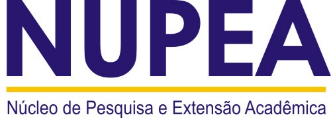 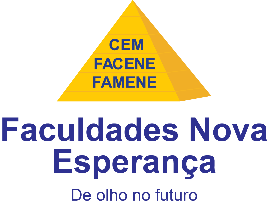 MODELO DE FORMATAÇÃO PARA O RESUMO (ATÉ 2 LAUDAS)TÍTULO: EM ARIAL 11, CENTRALIZADO, NEGRITO E EM MAIÚSCULO. A EXTENSÃO MÁXIMA DEVE SER DE 3 LINHASNome do relator na ordem normal (em negrito)Nome do segundo autorRESUMO	Todo o texto do resumo deve ser formatado para uma página tamanho padrão A4. No formato retrato, margem superior e esquerda igual a 2,5 cm e as demais igual a 2,0 cm. O texto deverá conter as seguintes seções: INTRODUÇÃO, OBJETIVO, MÉTODO, RESULTADOS E DISCUSSÃO, CONSIDERAÇÕES FINAIS; com espaçamento simples entre linhas, fonte Arial 11 e o parágrafo justificado. Os resumos devem conter no máximo 700 palavras.INTRODUÇÃO	A INTRODUÇÃO deve contextualizar brevemente o assuntoOBJETIVOApresentar a questão norteadora, apresentando o(s) objetivo(s) do estudo em texto corrido.MÉTODO	No MÉTODO, será explicitado o tipo de estudo, local, população (caso for pesquisa de campo), período, técnica e análise dos dados, bem como as normas éticas seguidas que foram utilizadas no caso da pesquisa com seres humanos (caso tenham).RESULTADOS E DISCUSSÃO	Deverão ser apresentados os resultados, de modo sintetizado, com vistas ao alcance do(s) objetivo(s) do estudo.CONSIDERAÇÕES FINAIS	Deverão ser apresentadas as considerações finais com base nos objetivo(s) traçados, apresentação da relevância dos resultados para a evolução do conhecimento na área.REFERÊNCIASNo mínimo 5 referências, dentro deste número pelo menos 2 artigos de revistas e/ou jornais científicos dos últimos cinco anos.Poderão conter referências de internet desde que seguidas as normas da ABNT, 14ª edição.Exemplo para referência:SOBRENOME, Nome. Título da obra em negrito, sendo só a primeira letra em maiúsculo: subtítulo sem negrito. Cidade: Editora, Ano.PALAVRAS-CHAVE: Até 3 (três) palavras-chave, separadas por vírgula e de acordo com os Descritores em Ciências da Saúde da Biblioteca Virtual em Saúde disponível em http://www.bireme.br/ ou http://desc.bvs.br/